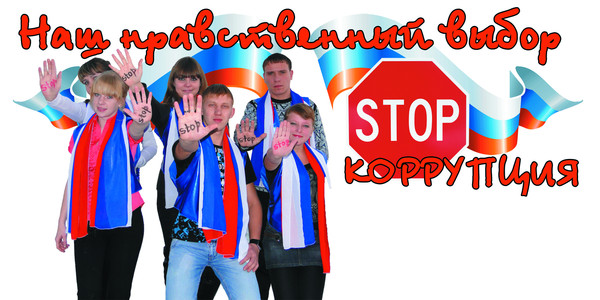 При склонении Вас к даче взятки или при проявлении злоупотреблений служебными полномочиями, просьба сообщать по телефонам доверия:Ваш звонок не останется без внимания!Сорочинская межрайонная прокуратура8(35346) 6-00-12ОМВД России по Сорочинскому городскому округу8 (35346) 4-21-72.Администрация Сорочинского городского округа8 (35346) 4-12-31 8 (35346) 4-10-13Директор МБУДО СДЮСШОР Торопова Галина Александровна                        8(35346) 4-62-70Прием обращений с 9.00 до 13.00 ( с понедельника по субботу)